基本信息基本信息 更新时间：2022-04-05 19:04  更新时间：2022-04-05 19:04  更新时间：2022-04-05 19:04  更新时间：2022-04-05 19:04 姓    名姓    名N0063922N0063922年    龄48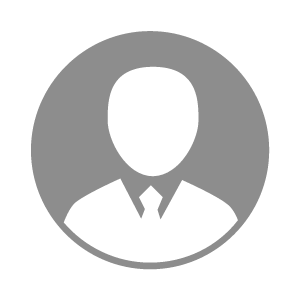 电    话电    话下载后可见下载后可见毕业院校豫南农业专科学校邮    箱邮    箱下载后可见下载后可见学    历大专住    址住    址西安莲湖区西安莲湖区期望月薪10000-20000求职意向求职意向大客户经理,销售总监大客户经理,销售总监大客户经理,销售总监大客户经理,销售总监期望地区期望地区不限不限不限不限教育经历教育经历就读学校：左右策划培训、聚成培训 就读学校：左右策划培训、聚成培训 就读学校：左右策划培训、聚成培训 就读学校：左右策划培训、聚成培训 就读学校：左右策划培训、聚成培训 就读学校：左右策划培训、聚成培训 就读学校：左右策划培训、聚成培训 工作经历工作经历工作单位：西安泰乐星生物科技有限公司 工作单位：西安泰乐星生物科技有限公司 工作单位：西安泰乐星生物科技有限公司 工作单位：西安泰乐星生物科技有限公司 工作单位：西安泰乐星生物科技有限公司 工作单位：西安泰乐星生物科技有限公司 工作单位：西安泰乐星生物科技有限公司 自我评价自我评价负责市场营销方案的制定，销售团队的管理及培训，市场开发与管理、、、，具有极强的市场拓展能力，卓越的沟通谈判与公关能力，能有效带领营销团队拓展市场；有激情、有魄力，能承受较强的工作压力，忠诚敬业。从2012年专做集团客户业务。负责市场营销方案的制定，销售团队的管理及培训，市场开发与管理、、、，具有极强的市场拓展能力，卓越的沟通谈判与公关能力，能有效带领营销团队拓展市场；有激情、有魄力，能承受较强的工作压力，忠诚敬业。从2012年专做集团客户业务。负责市场营销方案的制定，销售团队的管理及培训，市场开发与管理、、、，具有极强的市场拓展能力，卓越的沟通谈判与公关能力，能有效带领营销团队拓展市场；有激情、有魄力，能承受较强的工作压力，忠诚敬业。从2012年专做集团客户业务。负责市场营销方案的制定，销售团队的管理及培训，市场开发与管理、、、，具有极强的市场拓展能力，卓越的沟通谈判与公关能力，能有效带领营销团队拓展市场；有激情、有魄力，能承受较强的工作压力，忠诚敬业。从2012年专做集团客户业务。负责市场营销方案的制定，销售团队的管理及培训，市场开发与管理、、、，具有极强的市场拓展能力，卓越的沟通谈判与公关能力，能有效带领营销团队拓展市场；有激情、有魄力，能承受较强的工作压力，忠诚敬业。从2012年专做集团客户业务。负责市场营销方案的制定，销售团队的管理及培训，市场开发与管理、、、，具有极强的市场拓展能力，卓越的沟通谈判与公关能力，能有效带领营销团队拓展市场；有激情、有魄力，能承受较强的工作压力，忠诚敬业。从2012年专做集团客户业务。负责市场营销方案的制定，销售团队的管理及培训，市场开发与管理、、、，具有极强的市场拓展能力，卓越的沟通谈判与公关能力，能有效带领营销团队拓展市场；有激情、有魄力，能承受较强的工作压力，忠诚敬业。从2012年专做集团客户业务。其他特长其他特长我叫崔俱虎，一直以来，本着对市场销售工作的浓厚兴趣，对市场营销的执著热情，在饲料、饲料添加剂、特别是兽药市场销售工作锻炼中，使我积累了丰富的市场实战经验。得到广大营销界同仁肯定和认可。10多年的市场磨练和持之以恒的理论知识学习，成就了我今天的与众不同。擅长根据行业的发展趋势及现状结合公司的实际制定市场运作方案。特别是在开发集团大客户方面，快速整合市场大客户资源和人脉资源，聚焦发力。具有极强的市场拓展能力，卓越的沟通谈判与公关能力，能有效带领营销团队拓展市场；别具一格，独树一帜。诚实守信，勤奋好学，敢于挑战。我叫崔俱虎，一直以来，本着对市场销售工作的浓厚兴趣，对市场营销的执著热情，在饲料、饲料添加剂、特别是兽药市场销售工作锻炼中，使我积累了丰富的市场实战经验。得到广大营销界同仁肯定和认可。10多年的市场磨练和持之以恒的理论知识学习，成就了我今天的与众不同。擅长根据行业的发展趋势及现状结合公司的实际制定市场运作方案。特别是在开发集团大客户方面，快速整合市场大客户资源和人脉资源，聚焦发力。具有极强的市场拓展能力，卓越的沟通谈判与公关能力，能有效带领营销团队拓展市场；别具一格，独树一帜。诚实守信，勤奋好学，敢于挑战。我叫崔俱虎，一直以来，本着对市场销售工作的浓厚兴趣，对市场营销的执著热情，在饲料、饲料添加剂、特别是兽药市场销售工作锻炼中，使我积累了丰富的市场实战经验。得到广大营销界同仁肯定和认可。10多年的市场磨练和持之以恒的理论知识学习，成就了我今天的与众不同。擅长根据行业的发展趋势及现状结合公司的实际制定市场运作方案。特别是在开发集团大客户方面，快速整合市场大客户资源和人脉资源，聚焦发力。具有极强的市场拓展能力，卓越的沟通谈判与公关能力，能有效带领营销团队拓展市场；别具一格，独树一帜。诚实守信，勤奋好学，敢于挑战。我叫崔俱虎，一直以来，本着对市场销售工作的浓厚兴趣，对市场营销的执著热情，在饲料、饲料添加剂、特别是兽药市场销售工作锻炼中，使我积累了丰富的市场实战经验。得到广大营销界同仁肯定和认可。10多年的市场磨练和持之以恒的理论知识学习，成就了我今天的与众不同。擅长根据行业的发展趋势及现状结合公司的实际制定市场运作方案。特别是在开发集团大客户方面，快速整合市场大客户资源和人脉资源，聚焦发力。具有极强的市场拓展能力，卓越的沟通谈判与公关能力，能有效带领营销团队拓展市场；别具一格，独树一帜。诚实守信，勤奋好学，敢于挑战。我叫崔俱虎，一直以来，本着对市场销售工作的浓厚兴趣，对市场营销的执著热情，在饲料、饲料添加剂、特别是兽药市场销售工作锻炼中，使我积累了丰富的市场实战经验。得到广大营销界同仁肯定和认可。10多年的市场磨练和持之以恒的理论知识学习，成就了我今天的与众不同。擅长根据行业的发展趋势及现状结合公司的实际制定市场运作方案。特别是在开发集团大客户方面，快速整合市场大客户资源和人脉资源，聚焦发力。具有极强的市场拓展能力，卓越的沟通谈判与公关能力，能有效带领营销团队拓展市场；别具一格，独树一帜。诚实守信，勤奋好学，敢于挑战。我叫崔俱虎，一直以来，本着对市场销售工作的浓厚兴趣，对市场营销的执著热情，在饲料、饲料添加剂、特别是兽药市场销售工作锻炼中，使我积累了丰富的市场实战经验。得到广大营销界同仁肯定和认可。10多年的市场磨练和持之以恒的理论知识学习，成就了我今天的与众不同。擅长根据行业的发展趋势及现状结合公司的实际制定市场运作方案。特别是在开发集团大客户方面，快速整合市场大客户资源和人脉资源，聚焦发力。具有极强的市场拓展能力，卓越的沟通谈判与公关能力，能有效带领营销团队拓展市场；别具一格，独树一帜。诚实守信，勤奋好学，敢于挑战。我叫崔俱虎，一直以来，本着对市场销售工作的浓厚兴趣，对市场营销的执著热情，在饲料、饲料添加剂、特别是兽药市场销售工作锻炼中，使我积累了丰富的市场实战经验。得到广大营销界同仁肯定和认可。10多年的市场磨练和持之以恒的理论知识学习，成就了我今天的与众不同。擅长根据行业的发展趋势及现状结合公司的实际制定市场运作方案。特别是在开发集团大客户方面，快速整合市场大客户资源和人脉资源，聚焦发力。具有极强的市场拓展能力，卓越的沟通谈判与公关能力，能有效带领营销团队拓展市场；别具一格，独树一帜。诚实守信，勤奋好学，敢于挑战。